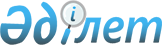 О дополнительном регламентировании порядка проведения мирных собраний, митингов, шествий, пикетов и демонстраций в Егиндыкольском районе
					
			Утративший силу
			
			
		
					Решение Егиндыкольского районного маслихата Акмолинской области от 2 марта 2011 года № 4С31-4. Зарегистрировано Управлением юстиции Егиндыкольского района Акмолинской области 29 марта 2011 года № 1-8-110. Утратило силу решением Егиндыкольского районного маслихата Акмолинской области от 18 мая 2016 года № 6С4-8      Сноска. Утратило силу решением Егиндыкольского районного маслихата Акмолинской области от 18.05.2016 № 6С4-8.

      В соответствии с Законом Республики Казахстан от 23 января 2001 года "О местном государственном управлении и самоуправлении в Республике Казахстан" и Законом Республики Казахстан от 17 марта 1995 года "О порядке организации и проведения мирных собраний, митингов, шествий, пикетов и демонстраций в Республике Казахстан" Егиндыкольский районный маслихат РЕШИЛ:

      1. В целях дополнительного регламентирования порядка проведения мирных собраний, митингов, шествий, пикетов и демонстраций определить места проведения мирных собраний, митингов, шествий, пикетов и демонстраций в Егиндыкольском районе согласно приложению.

      2. Признать утратившим силу решение Егиндыкольского районного маслихата "О дополнительном регламентировании порядка проведения собраний, митингов, шествий, пикетов и демонстраций" от 19 июля 2007 года № С 39-4 (зарегистрированное в Реестре государственной регистрации нормативных правовых актов № 1-8-58, опубликованное 20-27 июля 2007 года в районной газете "Шұғыла-Целинная нива").

      3. Настоящее решение вступает в силу со дня государственной регистрации в Департаменте юстиции Акмолинской области и вводится в действие со дня официального опубликования.



      СОГЛАСОВАНО

 Места проведения мирных собраний, митингов, шествий, пикетов и демонстраций в Егиндыкольском районе      Сноска. Приложение - в редакции решения Егиндыкольского районного маслихата Акмолинской области от 04.09.2015 № 5С36-5 (вводится в действие со дня официального опубликования).


					© 2012. РГП на ПХВ «Институт законодательства и правовой информации Республики Казахстан» Министерства юстиции Республики Казахстан
				
      Председатель сессии
районного маслихата

Р.Муллаянов

      Секретарь районного маслихата

Р.Муллаянов

      Исполняющий обязанности
акима Егиндыкольского района

К.Шинтемиров
Приложение
к решению Егиндыкольского
районного маслихата
от 02 марта 2011 года
№ 4С31-4№ п/п

Наименование населенного пункта

Места проведения мирных собраний, митингов, шествий, пикетов и демонстраций

1

Село Абай

Площадь в центре села

2

Село Полтавское

Площадь перед сельским клубом, переулок Ружинского, 7

3

Село Коркем

Площадь перед сельским клубом, улица Коркем, 12

4

Село Бауманское

Площадь в центре села

5

Село Буревестник

Площадь в центре села

6

Село Егиндыколь

Площадь в центре села по улице Мира

7

Село Жалманкулак

Площадь в центре села

8

Село Жулдыз

Площадь в центре села

9

Село Коржинколь

Площадь в центре села

10

Село Спиридоновка

Площадь перед Домом культуры, улица Казахстанская, 52

11

Село Узынколь

Площадь в центре села по улице Победы

12

Село Тоганас

Площадь в центре села

